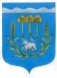 Администрация муниципального образования Петровское сельское поселение муниципального образования Приозерский муниципальный район Ленинградской области.ПОСТАНОВЛЕНИЕ 12 июля 2021 года                                                                                        № 134Об   установлении     средней   рыночной стоимости одного   квадратного   метра общей площади жилья на третий квартал 2021 года   по   муниципальномуобразованию    Петровское   сельское   поселение муниципального         образования        Приозерский муниципальный   район    Ленинградской     областиВ целях реализации на территории Ленинградской области государственной программы Российской Федерации «Комплексное развитие сельских территорий» и государственной программы Ленинградской области «Комплексное развитие сельских территорий Ленинградской области», руководствуясь приказом Министерства строительства и жилищно-коммунального хозяйства Российской Федерации от 24 декабря 2020 года № 852/пр «О нормативе стоимости одного квадратного метра общей площади жилого помещения по Российской Федерации на первое полугодие 2021 года и показателях средней рыночной стоимости одного квадратного метра общей площади жилого помещения по субъектам Российской Федерации на III квартал 2021 года», Методическими  рекомендациями   по определению норматива стоимости одного квадратного метра общей площади жилья в муниципальных  образованиях Ленинградской области и стоимости одного квадратного метра общей площади жилья на сельских территориях Ленинградской области, утвержденными  распоряжением Комитета по строительству  Ленинградской области от 13 марта 2020 года № 79 «О мерах по обеспечению осуществления полномочий комитета по строительству Ленинградской области по расчету размера субсидий и социальных выплат, предоставляемых на строительство (приобретение) жилья за счет областного бюджета Ленинградской области в рамках реализации на территории Ленинградской области мероприятий государственных программ Российской Федерации  «Обеспечение доступным и комфортным жильем и коммунальными услугами граждан Российской Федерации» и «Комплексное развитие сельских территорий», Уставом муниципального образования Петровское сельское поселение, администрация муниципального образования Петровское сельское поселение муниципального образования  Приозерский муниципальный район Ленинградской области  ПОСТАНОВЛЯЕТ:  1. Установить среднюю рыночную стоимость одного квадратного метра общей площади жилья на третий квартал 2021 года по муниципальному образованию Петровское сельское поселение муниципального образования Приозерский муниципальный район Ленинградской в размере 54 607 рублей (Приложение1).2. Довести до сведения населения, проживающего на территории муниципального образования Петровское сельское  поселение муниципального образования  Приозерский муниципальный район  Ленинградской области. 3.  Настоящее постановление вступает в силу с даты его официального опубликования на сайте сетевого издания СМИ - Ленинградское областное информационное агентство (ЛЕНОБЛИНФОРМ). 4.    Контроль за исполнением постановления оставляю за собой.Глава администрации                                                            		 А.В. Левин Приложение 1к постановлению администрацииМО Петровское сельское поселениеот 12.07.2021 года № 134Расчет по определению средней рыночной стоимости  общейплощади жилья для определения размера субсидий1. Ст. кред. -   по сведениям ООО «Александр-Недвижимость» - 40 355 рублей/ кв.м.Ст. строй - по сведениям ООО «ВикингСтройИнвест» – 55 000 рублей/ кв.м. Ст. дог. – 50 162 рубля. Данные из сведений по договорам на приобретение (строительство) жилых помещений на территории муниципального образования Приозерского муниципального района Ленинградской области, предоставленным участниками жилищных программ, действующих на территории Ленинградской области, Приозерский р-н, Петровское с.п., п. Петровское, ул. Шоссейная, д.27, кв.12., 52,80 кв.м. 2 648 558,40/52,80=50 162 рубля.  Ст.стат. = 78 849 руб./кв.м первичный рынок – 97 198 руб./кв.м, вторичный рынок – 60 499 руб./кв.м97 198 + 60 499  = 157 698Ст.стат.: 157 698/ 2 = 78 849 руб./кв.м Среднее значение стоимости 1 кв.м общей площади жилья по муниципальному образованию (Ср_кв.м)Ср_квм= (Ст_кред х 0,92+ Ст_дог х 0,92 + Ст_стат + Ст_строй)                                                           NГде:0,92 – коэффициент, учитывающий долю затрат покупателя по оплате услуг риэлторов, нотариусов, кредитных организаций (банков) и других затрат;N - количество показателей, используемых при расчете;     Ср. кв. м. =              40 355 х 0,92 +50 162 х 09,92 +78 849 + 55 000                                                                  _____________________________________________     =  217 125    =                                             		               4			                          4  = 54 281 рублей	                                               2. СТ кв.м. = Ср. кв.м. х К дефл,  К_дефл = 100,6К_ дефл – К_дефл - индекс-дефлятор, определяемый уполномоченным федеральным органом исполнительной власти на основании дефляторов по видам экономической деятельности, индекса потребительских цен, на расчетный квартал.К. дефл. – 1,011 (Утвержден Министерством экономического развития Российской Федерации) СТ кв.м. = 54 281 х 1,006 = 54 607 рублейСТ кв.м. = 54 607 рублейНаименование     муниципального образования Среднерыночная стоимость квадратного метра на 3 квартал 2021 годаРасчётные показателиРасчётные показателиРасчётные показателиРасчётные показателиРасчётные показателиНаименование     муниципального образования Среднерыночная стоимость квадратного метра на 3 квартал 2021 годаСТ кв.м.Ст догСт   кредитСт. стройСт   статПетровское сельское поселение54 60754 28150 16240 35555000	78 849